	Vadovaudamasi Lietuvos Respublikos vietos savivaldos įstatymo 16 straipsnio 2 dalies 26 punktu, Lietuvos Respublikos valstybės ir savivaldybių turto valdymo, naudojimo ir disponavimo juo įstatymo 14 straipsnio 4 dalimi, Pagėgių savivaldybei nuosavybės teise priklausančio turto valdymo, naudojimo ir disponavimo juo tvarkos aprašo, patvirtinto Pagėgių savivaldybės tarybos 2015 m. vasario 10 d. sprendimu Nr. T-27 „Dėl Pagėgių savivaldybei nuosavybės teise priklausančio turto valdymo, naudojimo ir disponavimo juo tvarkos aprašo patvirtinimo“, 11 punktu, 16.1 papunkčiu ir atsižvelgdama į Valstybės vaiko teisių apsaugos ir įvaikinimo tarnybos prie Socialinės apsaugos ir darbo ministerijos direktoriaus 2018 m. balandžio 20 d. raštą Nr. S-2363 „Dėl patalpų perdavimo panaudos pagrindais“, Pagėgių savivaldybės taryban u s p r e n d ž i a:	      1. Perduoti Valstybės vaiko teisių apsaugos ir įvaikinimo tarnybai prie Socialinės apsaugos ir darbo ministerijos neatlygintinai valdyti ir naudoti pagal panaudos sutartį 20 metų laikotarpiui Pagėgių savivaldybei nuosavybės teise priklausančias patalpas: Nr. 2-1A (plotas − 5,79 kv. m), Nr. 2-1B (plotas − 18,42 kv. m), Nr. 2-1C (plotas − 11,06 kv. m), Nr. 2-2A (plotas − 17,25 kv. m), kurių plotas − 52,52 kv. m, su bendro naudojimo patalpomis, kurių plotas − 32,04 kv. m, iš viso bendras plotas − 84,56 kv. m, esančias pastate, kurio unikalus Nr. 8893-0002-6089, pažymėjimas plane 1C3p, kadastro duomenų fiksavimo data 2015-12-04, registro Nr. 44/688949, inventorinės bylos Nr. 22719/51, adresu: Vilniaus g. 46, Pagėgių mieste,  Tauragės apskrities vaiko teisių apsaugos skyriaus darbuotojams vykdyti funkcijas Pagėgių savivaldybėje.	2. Įpareigoti Pagėgių savivaldybės administracijos direktorių pasirašyti panaudos sutartį ir perdavimo − priėmimo aktą su panaudos gavėju.	3. Sprendimą paskelbti Pagėgių savivaldybės interneto svetainėje www.pagegiai.lt.              Šis sprendimas gali būti skundžiamas Regionų apygardos administracinio teismo Klaipėdos rūmams (Galinio Pylimo g. 9, 91230 Klaipėda) Lietuvos Respublikos administracinių bylų teisenos įstatymo nustatyta tvarka per 1 (vieną) mėnesį nuo sprendimo paskelbimo dienos. SUDERINTA:Administracijos direktorė                                                                                   Dainora Butvydienė         Bendrojo ir juridinio skyriaus vyriausiasis specialistas                                     Valdas VytuvisKalbos ir archyvo tvarkytoja                                                                              Laimutė Mickevičienė  Parengė Laimutė Šegždienė,Turto valdymo skyriaus vedėja                                                                                                                                                                                                                                             Pagėgių savivaldybės tarybos                                                                                  veiklos reglamento                                                                   2 priedas                                                                               SPRENDIMO PROJEKTO “DĖL PATALPŲ PERDAVIMO PAGAL PANAUDOS SUTARTĮ VALSTYBĖS VAIKO TEISIŲ APSAUGOS IR ĮVAIKINIMO TARNYBAI PRIE SOCIALINĖS APSAUGOS IR DARBO MINISTERIJOS" AIŠKINAMASIS RAŠTAS                                                                                          2018-05-08	1. Parengto projekto tikslai ir uždaviniai: perduoti Valstybės vaiko teisių apsaugos ir įvaikinimo tarnybai prie Socialinės apsaugos ir darbo ministerijos neatlygintinai valdyti ir naudoti pagal panaudos sutartį 20 metų laikotarpiui Pagėgių savivaldybei nuosavybės teise priklausančias patalpas šios Tarnybos Tauragės apskrities vaiko teisių apsaugos skyriaus darbuotojams vykdyti funkcijas Pagėgių savivaldybėje.                2. Kaip šiuo metu yra sureguliuoti projekte aptarti klausimai:  sprendimo projektas paruoštas atsižvelgiant į Valstybės vaiko teisių apsaugos ir įvaikinimo tarnybos prie Socialinės apsaugos ir darbo ministerijos direktoriaus 2018 m. balandžio 20 d. raštą Nr. S-2363 "Dėl  patalpų perdavimo panaudos pagrindais". Šios patalpos bus naudojamos pagal tiesioginę Valstybės vaiko teisių apsaugos ir įvaikinimo tarnybos prie Socialinės apsaugos ir darbo ministerijos nuostatuose reglamentuotą paskirtį, patvirtintą Lietuvos Respublikos Vyriausybės 2016 m. balandžio 20 d. nutarimu Nr. 393 "Dėl Valstybės vaiko teisių apsaugos ir įvaikinimo tarnybos prie Socialinės apsaugos ir darbo ministerijos nuostatų patvirtinimo". Lietuvos Respublikos vaiko teisių apsaugos pagrindų įstatymo Nr. I-1234 pakeitimo įstatymo 2 straipsnio 3 dalis reglamentuoja tai, kad nuo 2018 m. liepos 1 d. dėl struktūrinių pertvarkymų Valstybės vaiko teisių apsaugos ir įvaikinimo tarnyba prie Socialinės apsaugos ir darbo ministerijos taps centrine valstybės vaiko teisių apsaugos institucija, buvusi savivaldybių vaiko teisių apsaugos funkcija keičiama į valstybinę vaiko teisių apsaugos funkciją, o savivaldybėse dirbantys vaiko teisių apsaugos skyrių darbuotojai taps teritoriniuose skyriuose dirbančiais Tarnybos darbuotojais.                    3. Kokių teigiamų rezultatų laukiama: teritoriniai vaiko teisių apsaugos skyriai tiesiogiai gins ir užtikrins vaiko teises ir atstovaus vaiko teisėms ir teisėtiems interesams jiems priskirtoje savivaldybėje.                     4. Galimos neigiamos priimto projekto pasekmės ir kokių priemonių reikėtų imtis, kad tokių pasekmių būtų išvengta:  priėmus sprendimą neigiamų pasekmių nenumatoma.                     5. Kokius galiojančius aktus (tarybos, mero, savivaldybės administracijos direktoriaus) reikėtų pakeisti ir panaikinti, priėmus sprendimą pagal teikiamą projektą:                          6. Jeigu priimtam sprendimui reikės kito tarybos sprendimo, mero potvarkio ar administracijos direktoriaus įsakymo, kas ir kada juos turėtų parengti: Pagėgių savivaldybės administracijos Turto valdymo skyrius.                   7. Ar reikalinga atlikti sprendimo projekto antikorupcinį vertinimą: nereikalinga.                   8. Sprendimo vykdytojai ir įvykdymo terminai, lėšų, reikalingų sprendimui įgyvendinti, poreikis (jeigu tai numatoma – derinti su Finansų skyriumi): Papildomų lėšų sprendimui įgyvendinti nereikės.                   9. Projekto rengimo metu gauti specialistų vertinimai ir išvados, ekonominiai apskaičiavimai (sąmatos)  ir konkretūs finansavimo šaltiniai: nėra.                   10. Projekto rengėjas ar rengėjų grupė. Turto valdymo skyriaus vedėja Laimutė Šegždienė, tel. 8 441 70 412.                 11. Kiti, rengėjo nuomone,  reikalingi pagrindimai ir paaiškinimai: Turto valdymo skyriaus vedėja                                                                          Laimutė Šegždienė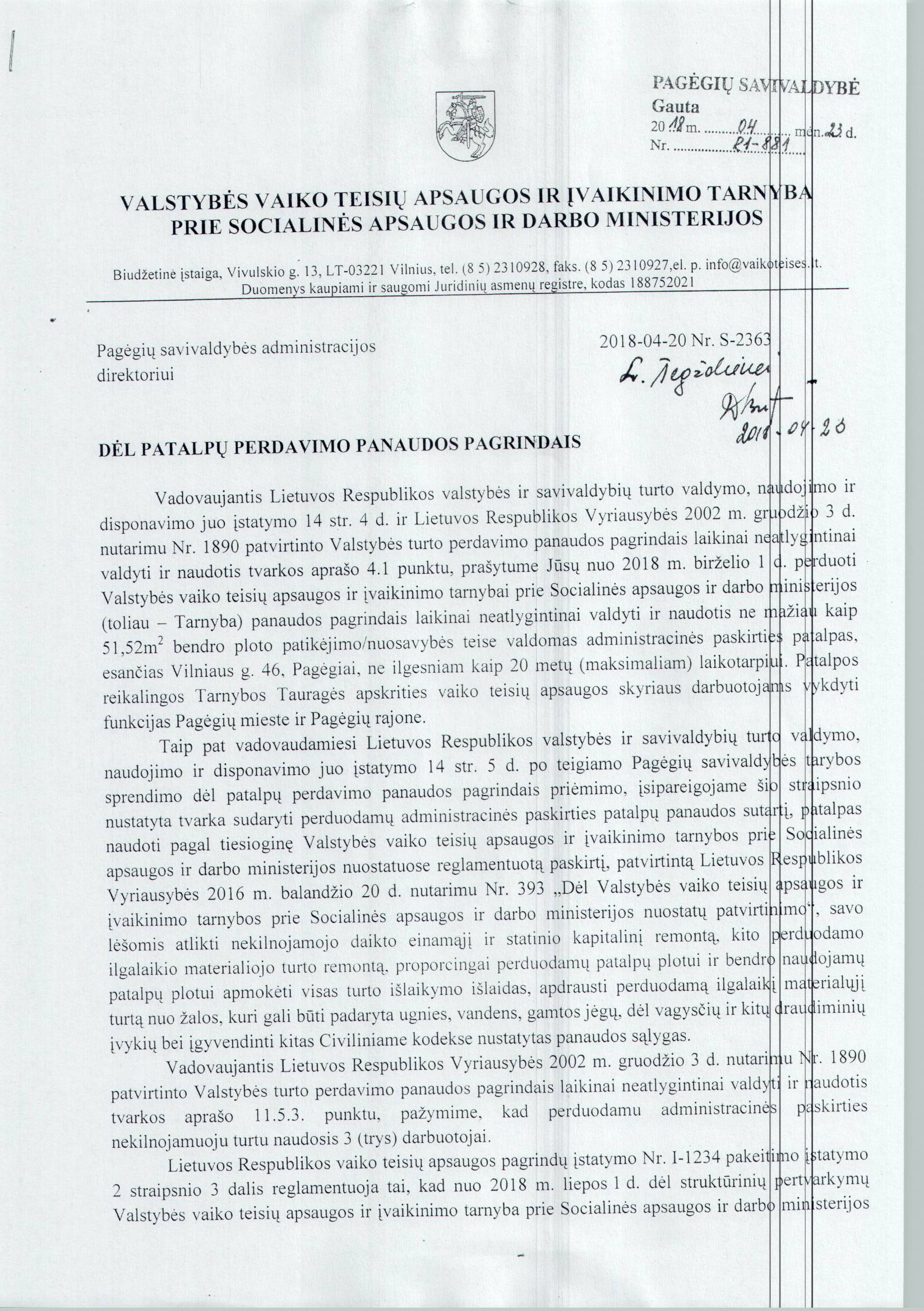 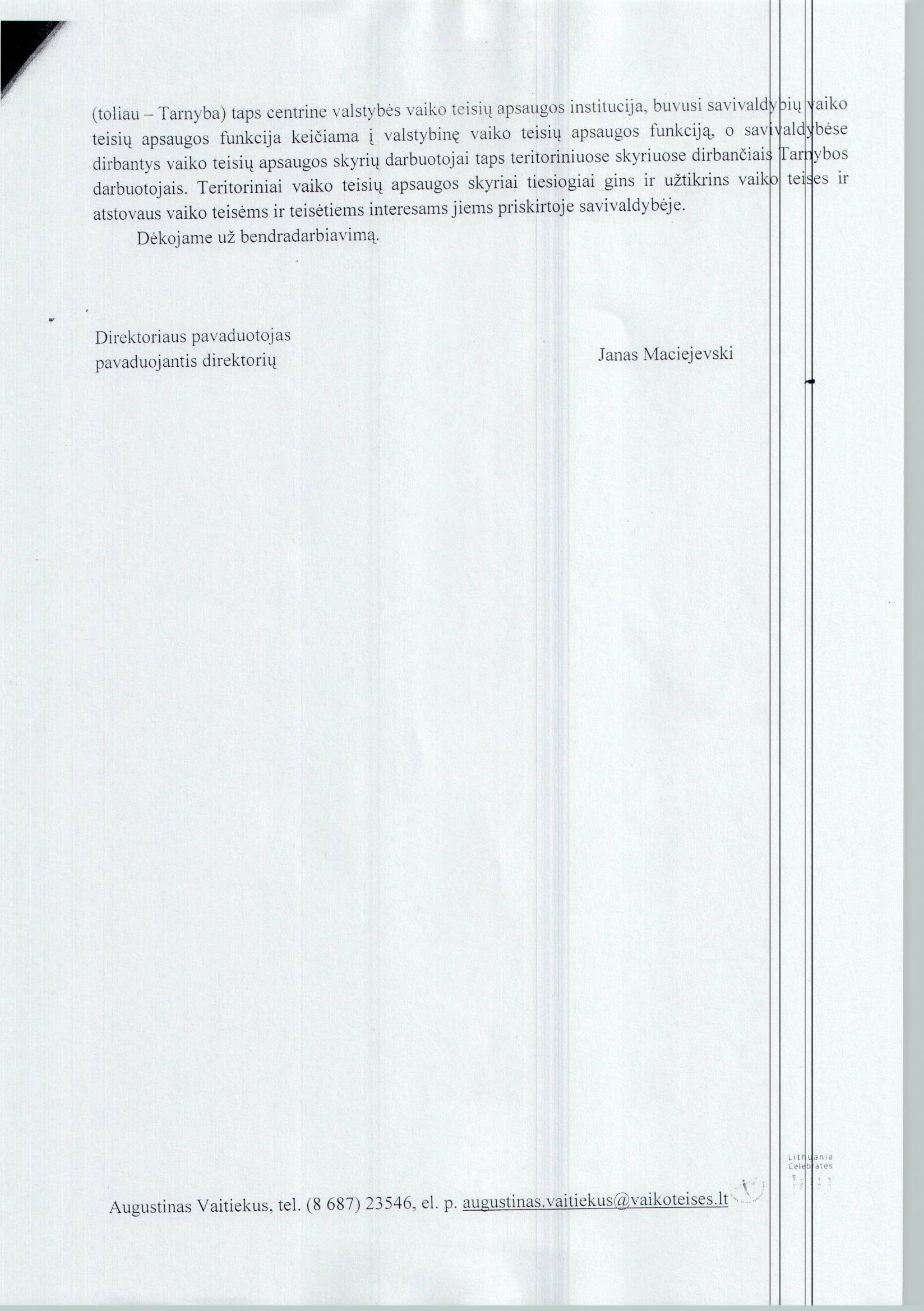 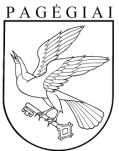 Pagėgių savivaldybės tarybasprendimasdėl PATALPŲ PERDAVIMO PAGAL panaudos sutartį VALSTYBĖS VAIKO TEISIŲ APSAUGOS IR ĮVAIKINIMO TARNYBAI PRIE SOCIALINĖS APSAUGOS IR DARBO MINISTERIJOS2018 m. gegužės 9 d. Nr. T1-82Pagėgiai